Zweiunddreißigste außerordentliche Tagung
Genf, 27. März 2015revidierter ENTWURF EINER TAGESORDNUNGvom Verbandsbüro erstellt

Haftungsausschluß: Dieses Dokument gibt nicht die Grundsätze oder eine Anleitung der UPOV wieder	Eröffnung der Tagung	Annahme der Tagesordnung	Verlängerung der Ernennung des Stellvertretenden Generalsekretärs (Dokument C(Extr.)/32/2)	Prüfung der Vereinbarkeit der „Vorläufigen Bestimmungen des Buches Vier ‚Pflanzensorten‘ des Gesetzes Nr. 82 von 2002 über den Schutz der Rechte des geistigen Eigentums“ Ägyptens mit der Akte von 1991 des UPOV-Übereinkommens (Dokument C(Extr.)/32/3)	Prüfung der Vereinbarkeit des „Gesetzes über Sorteneintragung, Saat- und Pflanzgutkontrolle und -zertifizierung von 2003“ der Islamischen Republik Iran mit der Akte von 1991 des UPOV-Übereinkommens (Dokument C(Extr.)/32/8)	Annahme von Dokumenten (Dokument C(Extr.)/32/4)UPOV/INF/4/4	Finanzordnung und ihre Durchführungsbestimmungen der UPOV (Überarbeitung) (Dokument C(Extr.)/32/4)UPOV/INF/15/3	Anleitung über die laufenden Verpflichtungen der Verbandsmitglieder und die damit verbundenen Notifizierungen und über die Erteilung von Auskünften zur Erleichterung der Zusammenarbeit (Überarbeitung) (Dokument UPOV/INF/15/3 Draft 2)UPOV/INF-EXN/7	Liste der UPOV/INF-EXN-Dokumente und Datum der jüngsten Ausgabe (Dokument UPOV/INF-EXN/7 Draft 1)	Bericht der Präsidentin über die Arbeiten der neunundachtzigsten Tagung des Beratenden Ausschusses; gegebenenfalls Annahme von Empfehlungen, die dieser Ausschuß ausgearbeitet hat (Dokument C(Extr.)/32/5)	Tagungskalender für das Jahr 2015 (Dokument C(Extr.)/32/6)	Pressemitteilung (Dokument C(Extr.)/32/7)	Annahme eines Dokuments über die in der Tagung getroffenen Entscheidungen	Schließung der Tagung[Ende des Dokuments]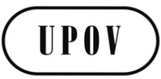 GC(Extr.)/32/1 Rev.ORIGINAL: englischDATUM: 2. März 2015INTERNATIONALER VERBAND ZUM SCHUTZ VON PFLANZENZÜCHTUNGENINTERNATIONALER VERBAND ZUM SCHUTZ VON PFLANZENZÜCHTUNGENINTERNATIONALER VERBAND ZUM SCHUTZ VON PFLANZENZÜCHTUNGENGenfGenfGenf